Unit 5 Lesson 12: Estimate and AddWU Number Talk: 99 Hundredths (Warm up)Student Task StatementFind the value of each expression mentally.1 Use the Standard Algorithm to Add DecimalsStudent Task StatementFind the value of . Explain or show your reasoning.Han used the standard algorithm to add decimals. This is Han’s work. Describe what Han did in each step.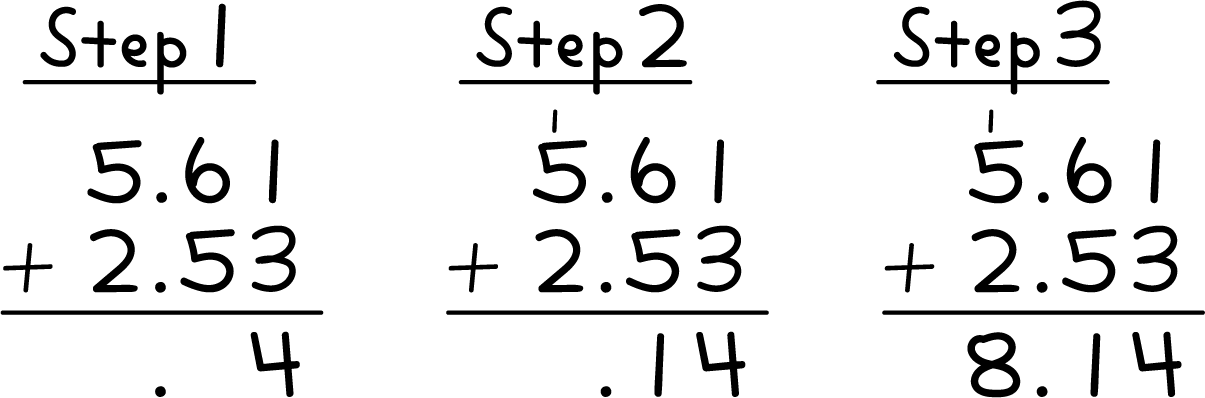 Use the standard algorithm to find the value of .2 Estimate and Find the ValueStudent Task StatementWhich whole number is the sum  closest to? Explain or show your reasoning.What is the value of ? Explain or show your reasoning. Use the standard algorithm if it is helpful.Which whole number is the sum  closest to? Explain or show your reasoning.What is the value of ? Explain or show your reasoning. Use the standard algorithm if it is helpful.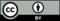 © CC BY 2021 Illustrative Mathematics®